Отчёт о результатах самообследованиямуниципального общеобразовательного учреждения
«Солохинская средняя общеобразовательная школа Белгородского района Белгородской области» за 2015-2016 учебный год 
(по состоянию на 1 августа 2016 года)СодержаниеI. Аналитический раздел:Образовательная деятельность.Система управления образовательным учреждением.Содержание и качество подготовки обучающихся.Организация учебного процесса.Востребованность выпускников.Качество кадрового, учебно-методического, библиотечно-информационного обеспечения.Материально-техническая база. Функционирование внутренней системы оценки качества образования.II. Анализ показателей деятельности образовательного учреждения.I. Аналитический раздел1.1. ОБРАЗОВАТЕЛЬНАЯ ДЕЯТЕЛЬНОСТЬМуниципальное общеобразовательное учреждение «Солохинская средняя общеобразовательная школа Белгородского района Белгородской». Юридический и фактический адрес: 308583, Российская Федерация, Белгородская область, Белгородский район, село Солохи., улица Школьная, дом 1аКомплектование классов: 11 классов-комплектов, в них учащихся –92 (на начало учебного года). Приказом управления образования администрации Белгородского района «О закреплении муниципальных образовательных организаций за территориями муниципального района «Белгородский район» Белгородской области» от 20 января 2015 года № 52
 за школой закреплена территория села Солохи и хутора Хвостовка. Информация о наличии правоустанавливающих документов:- Лицензия на право ведения образовательной деятельности серия 31 Л 01
 № 0001385, регистрационный № 6727, выдана 05 мая 2015 года, департаментом образования, Белгородской области;- Свидетельство о государственной аккредитации серия 31 А 01 № 0000529, регистрационный № 3957, 28 апреля 2015 года, департаментом образования, Белгородской области; - Свидетельство о внесении записи в Единый государственный реестр юридических лиц серия 31 № 000597579, 20 мая 2003 года, выдано межрайонной инспекцией Федеральной налоговой службы № 2 по Белгородской области, ОГРН 1033100501720;- Свидетельство о постановке на учет юридического лица в налоговом органе серия 31 № 00061348, 26 мая 2003  года, ИНН 3102016580;- Устав МОУ «Солохинская СОШ»;-	Санитарно-эпидемиологическое заключения на образовательную деятельность.Информация о наличии документации учреждения:- основные федеральных, региональных и муниципальных  нормативно-правовых актов, регламентирующих работу учреждения- Конституция Российской Федерации;- Закон РФ от 29 декабря 2012 года № 273-ФЗ "Об образовании в Российской Федерации"; - Санитарно-эпидемиологические правила и нормативы СанПиН 2.4.2.2821-10   «Санитарно-эпидемиологические требования к условиям и организации обучения в общеобразовательных учреждениях», зарегистрированные в Минюсте России 03 марта 2011 года, регистрационный номер 19993;- Приказ Министерства образования и науки РФ от 06 октября 2009 года № 373 «Об утверждении и введении в действие федерального государственного стандарта начального общего образования», (зарегистрирован в Минюсте 22.12.2009 рег. №17785);- Федеральный государственный стандарт начального общего образования (Приложение к приказу Минобрнауки России от 06.10 2009г. № 373);- Приказ Минобрнауки РФ от 22 сентября  2011 года № 2357 "О внесении изменений в федеральный государственный образовательный стандарт начального общего образования, утвержденный приказом Министерства образования и науки Российской Федерации от 6 октября 2009 года  № 373»;-  Федеральный базисный учебный план и примерные учебные планы для общеобразовательных учреждений РФ, реализующих программы общего образования, утвержденные приказом Министерства образования РФ  от 9 марта 2004 года  №1312.- Закон Белгородской области от 04 июня 2009 года №282 «О внесении изменений в закон Белгородской области «Об установлении регионального компонента государственных образовательных стандартов общего образования в Белгородской области».- Приказ департамента образования, культуры и молодежной политики Белгородской области «Об утверждении базисного учебного плана и примерных учебных планов  для образовательных учреждений Белгородской области, реализующих программы общего образования».- приказы управления образования администрации Белгородского района- программа развития МОУ «Солохинская СОШ»;- образовательные программы общего и дополнительного образования:Основная образовательная программа начального общего образованияОсновная образовательная программа основного общего образованияОсновная образовательная программа среднего общего образованияОсновная образовательная программа дополнительного образованияОсновная образовательная программа внеурочной деятельностиучебный план начального общего образования на 2015-2016 уч.г.учебный план основного общего образования на 2015-2016 уч.г. учебный план среднего общего образования на 2015-2016 уч.г. учебный план дополнительного общего образования на 2015-2016 уч.г. учебный план внеурочной деятельности на 2015-2016 уч.г.- календарный учебный график;- годовой план учебной и воспитательной работы;- рабочие программы учителей, соответствующие основной образовательной программе школы;- планы внеурочной деятельности;- договора о безвозмездном пользовании помещением, о сетевой форме реализации программ;	- акт готовности школы к учебному году;- номенклатура дел;- журнал учета проверок должностными лицами органов государственного контроля.1.2. СИСТЕМА УПРАВЛЕНИЯ ОРГАНИЗАЦИИВ школе создана система управления и контроля за учебно-воспитательным процессом. Школа функционирует на основе нормативно-правовых документов: устава, локальных актов, регламентирующих отдельные стороны деятельности, годового календарного графика, учебного плана, штатного расписания. Администрация школы имеет организационно-распорядительные документы. Действует Общее собрание коллектива как высший орган самоуправления, в который входят учителя, родители, учащиеся. В компетенцию Общего собрания входит:проведение работы по привлечению дополнительных финансовых и материально-технических ресурсов, установление порядка их использования;внесение предложений об организации сотрудничества школы с другими образовательными и иными организациями;заслушивание отчета директора школы, его обсуждение;рассматривает и принимает проект Устава, изменения и дополнения в Устав;вносит предложения Учредителю по улучшению финансово-хозяйственной деятельности Учреждения;избирает представителей в Управляющий совет школы; утверждает локальные акты школы в соответствии со своей компетенцией. Педагогический совет является постоянно действующим органом управления школы, на котором рассматриваются важные вопросы учебно-воспитательного процесса. На заседаниях педсовета определяются основные направления образовательной деятельности; список учебников в соответствии с утвержденным федеральным перечнем учебников, рекомендованных к использованию при реализации имеющих государственную аккредитацию образовательных программ начального общего, основного общего, среднего общего образования, а также учебных пособий, допущенных к использованию при реализации указанных образовательных программ; формы, периодичность и порядок проведения текущего контроля успеваемости и промежуточной аттестации учащихся; содержание, формы и сроки аттестации учащихся, приступивших к обучению в школе  в течение учебного года (при необходимости);Педагогический совет осуществляет:опережающую информационно-аналитическую работу на основе достижений психолого-педагогической науки и практики образования;выбор учебно-методического обеспечения, образовательных технологий;функционирование системы мониторинга;контроль реализации своих решений, соблюдения локальных нормативных актов, регламентирующих образовательный процесс;социальную защиту учащихся.На заседаниях педсовета рассматриваются вопросы о направлении учащихся (с согласия родителей (законных представителей) при наличии медицинских показаний и при отсутствии результатов учебных достижений в государственные центры коррекционно-развивающего обучения и реабилитации для определения целесообразности обучения указанных учащихся по соответствующей образовательной программе; заслушиваются отчеты педагогических работников; локальные акты, касающиеся образовательной деятельности; планы своей работы; компоненты содержания образования, профилей обучения и трудовой подготовки учащихся;Педсовет принимает решения о:продолжительности учебной недели;проведении промежуточной аттестации учащихся;допуске учащихся к итоговой аттестации;предоставлении обучающимся, имеющим соответствующие медицинские показания, возможности пройти итоговую аттестацию в щадящем режиме;переводе учащихся в следующий класс или об оставлении их на повторное обучение;выдаче соответствующих документов об образовании;награждении обучающихся за успехи в обучении грамотами, похвальными листами или медалями;поддержании творческих поисков и опытно-экспериментальной работы педагогических работников;В школе функционирует Управляющий совет. Председателем совета является Нестеров Геннадий Иванович. В компетенцию Управляющего совета  входят: - защита прав и законных интересов обучающихся и их родителей (законных представителей);- определение режима занятий обучающихся (в том числе продолжительности учебной недели (пятидневная или шестидневная), времени начала и окончания занятий;- принятие решения о введении (отмене) единой в период занятий формы одежды для обучающихся; - содействие привлечению внебюджетных средств; - рассмотрение и разрешение жалоб и заявлений участников образовательного процесса;- контроль за соблюдением здоровых и безопасных условий обучения, воспитания в школе; - заслушивание отчета директора школы по итогам учебного и финансового года;- распределение стимулирующей части фонда оплаты труда сотрудников школы;- принятие локальных актов, регламентирующих правовое положение участников образовательного процесса;-принятие участия в организации и проведении мероприятий, не предусмотренных учебным планом (вечеров отдыха, туристических походов и т.п.).Большая часть производственных вопросов рассматривается на совещаниях при директоре, при заместителях директора: о подготовке кабинетов к новому учебному году, о соблюдении техники безопасности, о посещаемости учащихся, охране прав детей, об итогах проверок по предметам, об итогах тематического контроля и др.В школе действуют семинары учителей, классных руководителей, на которых утверждаются планы работы ШМО, изучаются нормативные документы, утверждаются рабочие программы педагогов по учебным дисциплинам, знакомятся с документацией по ФГОС, с современными технологиями обучения, подводятся итоги олимпиад, намечаются пути улучшения работы с одаренными и талантливыми учащимися. По результатам решений органов самоуправления, совещаний при директоре, издаются приказы, а также по результатам внутришкольного контроля пишутся справки, на основании которых издаются приказы. Распорядительная деятельность находит свое отражение в приказах об организации образовательного процесса, финансово-хозяйственной деятельности.Соответствующий регламент работы школы позволяет администрации школы выстроить коллегиальный принцип управления коллективом, когда при единоначалии, принятия решений и ответственности учитываются интересы всего коллектива, структурных подразделений, органов самоуправления и, конечно же, каждого члена. Данный принцип управления способствует повышению ответственности всех участников образовательного процесса, укреплению дисциплины.Управление учреждением осуществляется в режиме развития. В школе достаточно широко используют новые технологии, в том числе информационные,  в управлении:документооборот осуществляется с помощью электронной почты, что позволяет, во-первых: сократить время на движение документа от источника к получателю, во-вторых: перейти к безбумажному способу работы;в течение 7 лет у школы есть свой сайт - http://solh-sh.uobr.ru. Сайт, виртуальное представительство в мировом информационном пространстве, который решает задачу информированности общественности, открытости и прозрачности происходящего в школе, создание определенного мнения об учреждении, которое имеет огромное значение для выбора родителями учебного заведения своим детям. На сайте помещается разного рода информация, которая может быть интересна всем участникам образовательного процесса (устав, приказы, новости, информация о мероприятиях). Сайт помогает решать многие социальные задачи. Родители, ознакомившись с учебными возможностями ОУ, формируют свой социальный заказ на образование своих детей.в своей работе администрация пользуется стандартным пакетом Microsoft Office, включающий в себя: Microsoft Word, Microsoft Excel, Microsoft Power Point.1.3. СОДЕРЖАНИЕ И КАЧЕСТВО ПОДГОТОВКИ ОБУЧАЮЩИХСЯМОУ «Солохинская СОШ» реализует следующие общеобразовательные программы: начального общего образования, основного общего образования, среднего общего образования.  Основные образовательные программы регламентируют особенности организационно-педагогических условий и содержание деятельности школы по реализации ФГОС, федерального компонента государственного стандарта.В рамках реализации ООП НОО и ООО полностью выполняются требования к предельно допустимой аудиторной учебной нагрузки федерального базисного учебного плана. Количество часов, отведенных на изучение каждого учебного предмета федерального компонента учебного плана соответствует федеральному базисному учебному плану. Учитываются образовательные потребности и запросы обучающихся и их родителей (законных представителей) при формировании компонента образовательного учреждения учебного плана. Условия реализации основных образовательных программ начального общего, основного общего, среднего (полного) общего образования соответствуют требованиям основных образовательных программ.Учебный план согласован с Управляющим советом и утвержден приказом директора школы в соответствии с нормативными документами.Рабочие программы учебных курсов, предметов разработаны учителями на уровни обучения в соответствии с Положением о рабочей программе. Содержание рабочих программ полностью соответствует используемым примерным (авторским) программам 1-3 уровней. Расписание учебных занятий на 2015-2016 учебный год прошло процедуру согласования на заседании профсоюзного комитета и утверждено приказом директора школы, соответствует режиму работы МОУ «Солохинская СОШ», Уставу (пятидневная учебная неделя - 1 - 4,5,1,10,11 класс, шестидневная учебная неделя 6-9 классы) и требованиям СанПиН 2.4.2.2821-10 "Санитарно-эпидемиологические требования к условиям и организации обучения в общеобразовательных учреждениях". Сравнительный анализ успеваемости и качества знанийДанные таблицы показывают повышение качества знаний на  1 уровне обучения и снижение качества знаний на 2 и 3 уровнях обучения.По окончании 2015-2016 учебного года  из 91 учащегося аттестовывалось 74 учащихся. Не подлежат аттестации учащиеся 1 класса (17 чел.)Отличников - 5 человек: Боломожнова Виктория (3 класс), Головко Марина (3 класс), Костюк Злата (3 класс), Костюк Милана ( 3 класс), Кошева надежда (7 класс). Хорошистов – 28 человек. Успеваемость 100%. Качество знаний по школе 44,59%. Степень обученности 50,92%. Средний балл – 3,51.Низкое качество знаний в 9 класс- 25%. Имеют одну оценку «3» 3 учащихся.Фактический уровень качества знаний по классам  и школе в целом по состоянию на конец 2015-2016 учебного года:Достигнутые результаты в целом по школе на 5 % ниже, чем в предыдущем учебном году, что даёт стимул для учебно-воспитательного процесса в следующем учебном году. Анализ государственной (итоговой) аттестации  выпускников 9-х и 11-х классовГосударственная (итоговая) аттестация выпускников 9,11 классов в 2015-2016 учебном году проводилась в соответствии с Положением о государственной (итоговой) аттестации выпускников 9,11 классов общеобразовательных учреждений РФ, Положением о формах и порядке проведения государственной (итоговой) аттестации обучающихся, освоивших основные общеобразовательные программы среднего (полного) общего образования, утвержденного приказом Минобразования и науки РФ, Порядком проведения единого государственного экзамена, утвержденного приказом Минобразования и науки РФ  и Положением о порядке проведения государственной (итоговой) аттестации обучающихся, освоивших образовательные программы основного общего образования.Согласно вышеназванным документам выпускники 9 классов сдавали 2 обязательных письменных экзамена: по русскому языку и по математике и экзамены по выбору учащихся из числа предметов, изучавшихся в 9 классе: обществознание, химия, биология, география, английский язык.Государственная (итоговая) аттестация выпускников 11-х классов проводилась в форме единого государственного экзамена. Обязательные экзамены по русскому языку и по математике; по обществознанию, химии, биологии, по выбору выпускников.Результаты итоговой аттестации выпускников 9 класса.В 2014-2015 учебном году в 9-м классе обучались 9 учащихся. Все учащиеся 9 класса были допущены к государственной (итоговой) аттестации. Все 9 учащихся 9-го класса успешно прошли итоговую аттестацию за курс основной школы и получили аттестаты об основном общем образовании. Статистка результатов экзаменов по за курс основной школы за 2014-2015 учебный год приведена в таблице:Результаты  письменной государственной итоговой аттестации ОГЭ в 9 классах  	Общий процент качества знаний по обязательным предметам составил 47%, что является хорошим показателем для обычного среднего общеобразовательного учреждения. 	Общий процент качества знаний предметов по выбору составил 27%. Высокий процент качества знаний 78% по биологии. Результаты государственной (итоговой) аттестации 
выпускников 11 классаВ 2016-2017 учебном году в 11 классе обучалось 2 учащихся. Все обучающиеся 11 класса были допущены к государственной (итоговой) аттестации. Результаты государственной итоговой аттестации ЕГЭ	Анализируя результаты участия обучающихся 11 класса в государственной итоговой аттестации 2016 года, можно сделать вывод, что средний балл выпускников  школы по основным предметам (русский язык и математика) ниже среднего балла за 2014-2015 учебный год. 	Наблюдается тенденция снижения среднего балла по школе по большинству предметов.Анализ промежуточной аттестации обучающихсяНа основании Положения "О формах периодичности, порядке текущего контроля успеваемости и промежуточной аттестации обучающихся 1-11-х классов МОУ «Солохинская СОШ», в целях определение качества результатов освоения основных образовательных программ уровней общего образования и установление уровня их соответствия требованиям федерального государственного образовательного стандарта, федерального компонента государственного образовательного стандарта, учебных программ по предмету, а также оценке индивидуального прогресса в основных сферах развития личности ребёнка во 2-8-х и 10-х классах в 2015-2016 учебном году проводилась промежуточная (годовая) аттестация. Аттестационные испытания проводились: - во 2-х классах – по русскому языку (тестирование), по математике (итоговая контрольная работа);- в 3-х классах - по русскому языку (тестирование), математике (итоговая контрольная работа);- в 4-х классах – по русскому языку (тестирование), математике (итоговая контрольная работа);- в 5-х классах – по биологии (тестирование), по истории (тестирование);- в 6-х классах – по математике (итоговая контрольная работа), по биологии (тестирование);- в 7-х классах - по музыке (тестирование), по географии (тестирование);- в 8-х классах – по русскому языку (тестирование), математике (тестирование);- в 10-х классах – по русскому языку (тестирование), математике (тестирование), один (по выбору учащихся) профильный предмет (тестирование). К годовой промежуточной аттестации были допущены все учащиеся 1-8-х и 10-х классов, освоившие все предметы учебного плана не ниже уровня обязательных требований. Аттестационные испытания проводились согласно годовому календарному графику за рамками четвертой четверти или второго полугодия. Для осуществления процедуры промежуточной аттестации обучающихся школы были созданы школьные предметные экзаменационные комиссии, конфликтные комиссии, утверждено расписания консультаций и экзаменов промежуточной аттестации.Итоги промежуточной аттестации обучающихсяИтоги годовой промежуточной аттестации учащихся отражены в классных журналах в разделах тех учебных предметов, по которым она проводилась. При проведении годовой промежуточной аттестации итоговая отметка по учебному предмету выставлялась учителем на основе среднего арифметического между годовой отметкой и отметкой, полученной учащимся по результатам промежуточной аттестации за год, в соответствии с правилами математического округления. Протоколы проведения промежуточной аттестации хранятся у заместителя директора в течение следующего календарного года.Классными руководителями были доведены до сведения родителей результаты годовой аттестации, путём выставления отметок в дневники учащихся. Результативность участия в муниципальном этапе всероссийской олимпиадыВо исполнение приказа департамента образования Белгородской области от 
19 апреля 2016 года № 1387 «О проведении апробации Всероссийских проверочных работ в 2016 году», на основании приказа Управления образования администрации Белгородского района от 29 апреля 2016 года № 801 «О проведении апробации Всероссийских проверочных работ в 2016 году» в рамках мониторинга уровня освоения Федерального государственного образовательного стандарта начального общего образования в МОУ «Солохинская СОШ» было организовано проведение апробации Всероссийских проверочных работ (далее ВПР) в 4 классах. Назначение ВПР – оценить уровень общеобразовательной подготовки обучающихся 4 класса в соответствии с требованиями ФГОС. ВПР позволяет осуществить диагностику достижения предметных и метапредметных результатов, в том числе уровня сформированности универсальных учебных действий (УУД) и овладения межпредметными понятиями. Кроме того, результаты ВПР в совокупности с имеющейся в образовательной организации информацией, отражающей индивидуальные образовательные траектории обучающихся, могут быть использованы для оценки личностных результатов обучения.Написание ВПР призвано обеспечить единство образовательного пространства РФ и поддержку реализации ФГОС НОО за счёт предоставления образовательным организациям единых проверочных материалов и единых критериев оценивания учебных достижений. Основная цель ВПР – своевременная диагностика уровня достижения учащимися образовательных результатов; информирование участников образовательных отношений о состоянии освоения основных образовательных программ НОО и готовности младших школьников к продолжению образования на уровне основного общего образования.Ключевыми особенностями ВПР в начальной школе являются:-соответствие ФГОС;- соответствие отечественным традициям преподавания учебных предметов;- учёт национально-культурной и языковой специфики многонационального российского общества; - отбор для контроля наиболее значимых аспектов подготовки как с точки зрения использования результатов обучения в повседневной жизни, так и с точки зрения продолжения образования; - использование ряда заданий из открытого банка Национальных исследований качества образования (НИКО); - использование только заданий открытого типа. Тексты заданий в вариантах ВПР в целом соответствуют формулировкам, принятым в учебниках, включенных в Федеральный перечень учебников, рекомендуемых Министерством образования и науки РФ к использованию при реализации имеющих государственную аккредитацию образовательных программ начального общего образования.Сравнительный анализ результатов написания Всероссийских проверочных работ и текущей успеваемости обучающихся четвёртых классовКачество знаний по русскому языку - 37%.Итоги проверочной работы по русскому языку позволяют сделать следующие выводы и рекомендации:1. Учащиеся в целом успешно справились с предложенной работой и показали высокий уровень достижения предметных и метапредметных результатов, в т.ч. сформированность универсальных учебных действий (УУД) и овладение межпредметными понятиями.2. На уроках русского языка необходимо:- развивать умение определять тему текста, распознавать главную мысль текста, правильно формулировать основную мысль в письменной форме, соблюдая нормы построения предложения;- систематизировать работу с учащимися, направленную на умение писать под диктовку, соблюдая в практике письма, изученные орфографические и пунктуационные нормы;- отрабатывать умение делить тексты на смысловые части, составлять план прочитанного текста;- определять значение слова по тексту.Итоги проверочной работы по математике позволяют сделать следующие выводы и рекомендации:1. Учащиеся в целом успешно справились с предложенной работой и показали высокий уровень достижения предметных и метапредметных результатов, в т.ч. сформированность универсальных учебных действий (УУД) и овладение межпредметными понятиями.2. На уроках математики необходимо:- систематизировать работу с учащимися, направленную на овладение основами логического и алгоритмического мышления, нарешение задачи в 3–4 действия.- отрабатывать умение решать текстовые задачи, читать, записывать и сравнивать величины (массу, время, длину, площадь, скорость), используя основные единицы измерения величин и соотношения между ними (килограмм – грамм; час – минута, минута – секунда; километр – метр, метр – дециметр, дециметр – сантиметр, метр – сантиметр, сантиметр – миллиметр).3. С учащимися, которые не справились с работой, следует продолжить работу по повышению уровня мотивации к обучению, разработать индивидуальную образовательную траекторию, направленную на преодоление пробелов и трудностей в овладении предметными и межпредметными результатами.Анализ результатов выполнения заданий ВПР по проверяемым элементам содержания и проверяемым умениям по окружающему миру  позволяет сделать следующие выводы.Обучающиеся на высоком уровне овладели:- начальными навыками использования различных способов анализа, передачи информации в соответствии с познавательными задачами; в том числе умение анализировать изображения, узнавать изученные объекты и явления живой и неживой природы; использовать знаковосимволические средства для решения задач;- начальными сведениями о сущности и особенностях объектов, процессов и явлений действительности (социальных); Результаты исследования показали невысокий уровень уважительного отношения к России, своей семье, культуре нашей страны, её современной жизни; готовности излагать свое мнение и аргументировать свою точку зрения; умения осознанно строить речевое высказывание в соответствии с задачами коммуникации; сформированных основ гражданской идентичности, своей этнической принадлежности в форме осознания «Я» как члена семьи, представителя народа, гражданина России; осознания своей неразрывной связи с разнообразными окружающими социальными группами.Итоги проверочной работы по окружающему миру позволяют сделать следующие выводы и рекомендации:1. Учащиеся в целом успешно справились с предложенной работой и показали высокий уровень достижения предметных и метапредметных результатов, в т.ч. сформированность универсальных учебных действий (УУД) и овладение межпредметными понятиями.2. На уроках окружающего мира необходимо:- систематизировать работу с учащимися, направленную на формирование уважительного отношения к России, своей семье, культуре нашей страны, её современной жизни; основ гражданской идентичности, своей этнической принадлежности в форме осознания «Я» как члена семьи, представителя народа, гражданина России; осознания своей неразрывной связи с разнообразными окружающими социальными группами;- отрабатывать умение излагать свое мнение и аргументировать свою точку зрения; осознанно строить речевое высказывание в соответствии с задачами коммуникации. Пути решения проблем формирования метапредметных результатов:-использовать инновационные технологии обучения, которые способствуют формированию у детей ключевых компетенций, способствующих успешности учеников в современном обществе;- использовать личностно-ориентированный подход в обучении, который реализуется через внедрение технологии деятельностного метода, информационно-коммуникативных, игровых технологий;- вести планомерную работу по формированию у учащихся регулятивных, познавательных умений, в том числе умений планировать выполнение задания, контролировать полноту выполнения задания, контролировать соответствие выполненного задания предложенным формулировкам, оформлять работу в соответствии с предложенными требованиями;- вести карты индивидуального контроля, отражающие положительную или отрицательную динамику в обучении каждого учащегося в соответствии с планируемыми результатами;- провести персональный анализ результатов выполнения ВПР на основе таблиц предметных результатов;- разработать индивидуальные маршруты для учащихся с низкими результатами выполнения ВПР.- включать во все уроки учебных предметов согласно учебному плану задания по работе с текстами разных стилей, типов, жанров; задания, развивающие навыки самоконтроля, повышение внимательности учащихся посредством организации взаимопроверки, самопроверки, работы по алгоритму, плану.- включение во все уроки учебных предметов согласно учебному плану задания на соблюдение норм речи, корректировку речевых и грамматических ошибок, нахождение и исправление орфографических и пунктуационных ошибок.1.4. ОРГАНИЗАЦИЯ УЧЕБНОГО ПРОЦЕССАРежим работы образовательного учреждения:в режиме 5-дневной недели – 1-4,5 10,11 кл.;в режиме 6-дневной недели – 6 - 9 кл.Сменность занятий: 1 сменаНачало учебных занятий:	1-11 кл. – 9.00Окончание учебных занятий:1 кл. – 1 полугодие – 12.00         – 2 полугодие – 12.302 - 9кл. – 13.05; 14.1010-11 кл. – 14.10; 15.05Продолжительность урока: 1 кл. 1 полугодие – 35 минут          2 полугодие – 45 минут2-11 класс  – 45 минутПродолжительность перемен 	Перемены по 10 минутВ середине учебного дня 2 большие перемены по 20 минут, в 1 классе после 2 урока динамическая пауза 40 минут   	Уровень начального общего образования - 1-4 классы.	Уровень основного общего образования - 5-9 классы.	Уровень среднего общего образования - 10-11 классы (10 класс – социально-математический профиль, 11 класс - социально-гуманитарный профиль).        В 1-4-х, 5-6-х  классах учебный план сформирован на основании ФГОС, в 7-11 классах на основании БУП 2004 года.На основании учебного плана и образовательных программ в1-8-х и 10-х классах проводится промежуточная (годовая) аттестация. Учебные предметы и формы годовой промежуточной аттестации определяются основной образовательной программой Школы на конкретный уровень общего образования (начальное общее образование, основное общее образование, среднее общее образование). Промежуточная (годовая) аттестация учащихся 1 класса проводится в рамках 4 четверти ( с 20 мая по 25 мая). Промежуточная аттестация в переводных классах: 2-4, 5-8, 10-х проводится с 26 по 30 мая без прекращения образовательного процесса в соответствии с Уставом и решением педагогического совета образовательной организации.Сроки проведения государственной итоговой аттестации обучающихся 9 и 11 классов устанавливаются Министерством образования РФ.Осуществляется индивидуальное обучение в домашних условиях с выходом учителей непосредственно на дом к больному ребенку. Учителя, осуществляющие обучение на дому больных детей назначаются администрацией школы из педагогических работников, непосредственно работающих в школе. С целью создания условий для внеурочной деятельности обучающихся и организации их дополнительного образования в школе предусмотрен спектр образовательных услуг, реализующихся по программам дополнительного образования и воспитания  по направлениям гражданско-патриотической, физкультурно-оздоровительной и социально-педагогической деятельности, по формам организации и возрастному составу. В настоящее время функционирует детская организация «Семицветная страна». Деятельность детской организации курирует старший вожатый.	В рамках ФГОС в школе организована внеурочная деятельность по пяти направлениям развития личности: 	-спортивно - оздоровительное;  -духовно-нравственное;  	-общеинтеллектуальное;  	-общекультурное;  	-социальное.Основным преимуществом внеурочной деятельности является предоставление обучающимся возможности широкого спектра занятий, направленных на их развитие. Часы, отводимые на внеурочную деятельность, используются по желанию учащихся и в формах, отличных от урочной системы обученияНаправления внеурочной деятельности являются содержательным ориентиром и представляют собой содержательные приоритеты при организации внеурочной деятельности; являются основанием для построения соответствующих образовательных программ. Поэтому в 2015-2016 учебном году были предложены следующие творческие объединения, соответствующие направлениям внеурочной деятельности:Информация по организации внеурочной деятельности по состоянию на 1 января 2016 года	Таким образом, программа внеурочной деятельности направлена на формирование общей культуры обучающихся, на их духовно-нравственное, социальное, личностное и интеллектуальное развитие, на создание основы для самостоятельной реализации учебной деятельности, обеспечивающей социальную успешность, развитие творческих способностей, саморазвитие и самосовершенствование, сохранение и укрепление здоровья обучающихся.  	Широкий спектр объединений дополнительного образования, функционирующих в школе, даёт родителям  право выбора любого направления для развития своего ребенка.	Школа также реализует внеурочную дополнительную образовательную деятельность через объединения дополнительного образования, способствующие индивидуализации образовательного процесса.Объединения дополнительного образования	 На базе нашей школы работают объединения от: Бессоновской школы искусств, станции юных техников.Таким образом, обучающиеся 1-11 классов  вправе выбирать любое   направление деятельности.Дополнительное образование обеспечивает социальную адаптацию, социально-педагогическую поддержку, продуктивную организацию свободного времени детей, становясь одним из определяющих факторов развития их склонностей, способностей и интересов, их социального и профессионального самоопределения. 	Произошло снижение охвата детей системой дополнительного образования. Объединения которые работали в 2015-2016 учебном году, стабильно работают на протяжении многих лет, руководители стараются развивать интересы и склонности школьников, что приводит к стабильным и хорошим результатам в течение всего года. Ребята  участвуют в конкурсах и олимпиадах различного уровня, в которых становятся лауреатами и призерами.Индивидуальное обучение на дому осуществлялось в домашних условиях с выходом учителей непосредственно на дом к больному ребенку. Учителя, осуществляющие обучение на дому больных детей были назначены  администрацией школы из педагогических работников, непосредственно работающих в школе. Составленное расписание учебных занятий в соответствии с учебными планами на каждого учащегося  согласовано с родителями. Продолжительность уроков  согласно приказу департамента образования, культуры и молодежной политики Белгородской области от 17.08.2011 г. составляет 45 минут, перемены между уроками – 10 минут. Зачисление ребенка на надомное обучение происходило по приказу Управления образования администрации Белгородского района, дублируется по школе приказом директора на основании заявления родителя и представленной медицинской справки с рекомендацией надомного обучения и указанием срока обучения. В соответствии с Положением об обучении учащихся на дому занятия с учащимися, обучающимися на дому, могут проводиться в учреждении, на дому и комбинированно. Рабочие программы по предметам имеются в наличии,  все учебные программы откорректированы. Наиболее легкие разделы программы выделены на самостоятельное изучение ребенком. Календарно – тематическое планирование утверждено. Формы текущего контроля - письменные контрольные работы, самостоятельные работы, сочинения, изложения, зачеты – используются учителями с учетом состояния здоровья учащихся. Запланированные по программе контрольные работы проведены. Все учащиеся обеспечены полностью необходимыми учебниками и имеют возможность пользоваться школьной библиотекой. 1.5. ВОСТРЕБОВАННОСТЬ ВЫПУСКНИКОВТрудоустройство учащихся 11 классов за последние 3 годаГотовность выпускников к продолжению образования и трудуВ целях формирования готовности выпускников школы  к непрерывному образованию и труду в 2015-2016 учебном году педагогическим коллективом школы проводились следующие мероприятия:Профессиональная диагностика и консультирование учащихся 9-11 классов.Оформление информационных стендов по учебным заведениям города Белгорода.Ознакомление учащихся с миром профессий через содержание учебных дисциплин и факультативов.Проведение тематических классных часов.Проведение экскурсий в учебные заведения и на предприятия  города Белгорода.Для определения уровня готовности учащихся к непрерывному образованию и труду анализируются результаты поступления выпускников 9-го и 11-го классов в учебные заведения, личностная зрелость выпускников школы.Готовность учащихся 9-х классов к продолжению образованияАнализ результатов изучения профессионального профиля выпускников  9-х классов показывает, что учащиеся определились с выбором профессии. 1.6. КАЧЕСТВО КАДРОВОГО, УЧЕБНО-МЕТОДИЧЕСКОГО, БИБЛИОТЕЧНО-ИНФОРМАЦИОННОГО ОБЕСПЕЧЕНИЯВ рамках образовательной инициативы «Наша новая школа» большая роль отводится развитию учительского потенциала. В МОУ «Солохинская СОШ» работает квалифицированный  педагогический коллектив, способный обеспечить высокий уровень обучения, создать условия для индивидуального развития личности.	Всего в школе работают 17 педагогических работника, многие из которых имеют педагогический стаж более 20 лет (35%), следствием чего является их большой педагогический опыт, однако привычка учителей-стажистов  работать «как раньше» вызывает трудности в процессе внедрения инновационных технологий. 35 % педагогических работников не имеют опыта работы, что также вызывает трудности.Профессиональный уровень кадров: имеют высшее (среднее специальное) образование: 12 чел.Количество педагогических работников с высшей категорией – 2 человека, с первой квалификационной категорией – 5 человек.47% педагогического коллектива не имеет квалификационной категории. Среди них пенсионеры, планирующие завершить свою педагогическую деятельность, — 1 человек, молодые специалисты — 4 человек, педагоги, готовящие документы к аттестации — 2 человека.  Работа с педагогами в межаттестационный период дифференцируется в зависимости от уровня профессионального мастерства и потребностей личностного развития в соответствии с требованиями квалификационных характеристик.                                                                                                           Школа  укомплектована кадрами. Государственные и отраслевые награды имеет 1 человека.Повышение квалификации педагогических работников проводится по мере необходимости, но не реже одного раза в 3 года, в течение всей их трудовой деятельности. Для сотрудников, не имеющих опыта работы – в течение первых двух лет работы. Конкретные сроки повышения квалификации устанавливаются графиком повышения квалификации работников школы.В школе возможны следующие виды повышения квалификации:внутришкольное (творческие группы, мастер-классы, наставничество);муниципальное (творческие группы, мастер-классы);в системе дополнительного профессионального образования (БелИРО).Формы повышения квалификации:очное;заочное;дистанционное;стажировка.Повышение квалификации может осуществляться как без отрыва, так и с отрывом от основной деятельности.Наличие печатных работ по вопросам своей основной профессиональной деятельности во всероссийских изданиях приравнивается к внутришкольному повышению квалификации.	Педагоги школы за последние три года овладели новыми педагогическими технологиями, которые в настоящее время активно применяют в своей практике.      Технологии, используемые педагогами школыГде:   1 – технологии здоровьесбережения (94%);	2 – игровые технологии (87%);	3 – личностно – ориентированные технологии (85%);	4 – технология проблемного обучения (68%);	5 – технология проектной деятельности (52%);6 – прочие технологии (24%).                                                        	Таким образом, наиболее востребованными стали технологии, основанные на деятельностном подходе, с обязательной опорой на технологии личностно-ориентированного характера при проведении всех типов учебных занятий: технология развития критического мышления, технология групповой деятельности, проектная технология, технология исследовательской деятельности.                 	Опыт работы учителей школы успешно представлен на муниципальном и   региональном  и всероссийском уровнях. Ежегодно проводятся предметные декады и месячники. За последние три года значительно повысилась  компьютерная грамотность педагогов, что способствует более активному освоению ИКТ-технологий и применению их в образовательном процессе. С целью обеспечения доступной и достоверной информации для родителей и обучающихся в 1-11 классах введён и успешно функционирует электронный дневник.		Однако следует отметить, что  отсутствие системы в методической работе с педагогами в межаттестационный период, а также постоянная смена кадрового состава в административном аппарате за последние три года приводят не к постоянному повышению квалификации педагогических кадров школы, а к их стагнации и снижению квалификации. Информационно-образовательная среда Школы включает в себя следующие компоненты: организационно-управляющий (ответственный за информатизацию), ресурсно-информационный (внутришкольная локальная сеть, выход в Интернет, библиотека, сайт школы, программные педагогические средства), учебно-методический (внутришкольное обучение, методическая служба и пр.). Компьютерный парк школы составляет 7 единиц техники (компьютеры, ноутбуки). На сегодняшний день компьютерами обеспечено 3 кабинета школы. Имеется 1 стационарный компьютерный класс. Индикативный показатель по количеству учащихся на 1 компьютер составил 14 человек.Библиотека укомплектована учебными и учебно-методическими пособиями. Взаимодействию всех участников образовательного процесса служит сайт Школы, на котором размещается информация для педагогов, обучающихся и родителей. Книжный фонд -5515экз.Методичecкoй и xyдoжecтвеннoй литератуpы – 3979 экз.Учeбникoв – 1536 экз.Книгoвыдaча методичecкoй и xyдoжecтвеннoй литератуpы  – 2172 экз.Книговыдача учебников – 1318 экз.Всего читателей – 121чел.Количество посещений - 1496Средняя читаемость – 28,8Средняя посещаемость – 12,3Средняя обращаемость – 0,63Критериальными источниками оценки учебно-материального обеспечения образовательного процесса являются требования и условия Положения о лицензировании образовательной деятельности, утверждённого постановлением Правительства Российской Федерации от 31 марта 2009 г. № 277, а также соответствующие методические рекомендации, в том числе: - письмо Департамента государственной политики в сфере образования Минобранауки России от 1 апреля 2005 г. № 03-417 «О Перечне учебного и компьютерного оборудования для оснащения общеобразовательных учреждений»; - перечни рекомендуемой учебной литературы и цифровых образовательных ресурсов.1.7. МАТЕРИАЛЬНО-ТЕХНИЧЕСКАЯ БАЗАМатериально-техническая база школы включает в себя: здание с 16 учебными кабинетами, 1 спортивным залом, 1 актовым залом,  комбинированной мастерской (слесарной и столярной), 3 лабораториями, помещением для временной изоляции больных, библиотекой, столовой. Материально-технические условия позволяют соблюдать санитарно-гигиенические нормы образовательного процесса. В полной мере соблюдаются санитарно-бытовые условия, требования пожарной и электробезопасности, требования охраны труда. В соответствии с требованиями ФКГОС в Школе, реализующем основную образовательную программу основного общего образования, оборудованы:актовый	зал;• спортивный зал;помещения для питания обучающихся, а также для хранения и приготовления пищи, обеспечивающие возможность организации качественного горячего питания, в том числе горячих завтраков;Столовая рассчитана на 64 посадочных мест,   для приёма пищи организованы перемены (для приёма завтрака по 10 минут, для обеда по 20 минут. Учащиеся школы обеспечиваются регулярным горячим питанием (охват горячим питанием обучающихся в 2015-2016 учебном году – 100%).помещения для медицинского персонала;Медицинское обслуживание осуществляется по договору с ОГБУЗ «Белгородская центральная районная больница». Школа оснащена необходимым количеством аптечек. Аптечки укомплектованы.административные и иные помещения, оснащённые необходимым оборудованием.Все помещения обеспечены комплектами оборудования для реализациивсех предметных областей и внеурочной деятельности, включая расходные материалы и канцелярские принадлежности, а также мебелью, офисным оснащением и необходимым инвентарём.В школе созданы безопасные условия пребывания учащихся - работают на штатной основе 2 сторожа и 1 вахтер; установлена автоматическая пожарная сигнализация. 1.8. ФУНКЦИОНИРОВАНИЕ ВНУТРЕННЕЙ СИСТЕМЫ ОЦЕНКИ КАЧЕСТВА ОБРАЗОВАНИЯВ школе осуществляется сбор и анализ информации об образовании в соответствии с Перечнем, утверждённым постановлением Правительства РФ от 5 августа . № 662 «Об осуществлении мониторинга системы образования». Имеются документы, регламентирующих функционирование внутренней системы оценки качества образования: Положение о внутренней системе оценки качества  образования, план внутришкольного контроля. Приказом по школе назначены ответственные за организацию функционирования внутренней системы оценки качества образования – заместители директора.Были проанализированы следующие мероприятия внутреннего контроля в рамках функционирования внутренней системы оценки качества образования:предметные результаты обучения;метапредметные результаты обучения;личностные результаты;здоровье обучающихся;достижения обучающихся на конкурсах, соревнованиях, олимпиадах;удовлетворённость родителей качеством образовательных результатов.основные образовательные программы (соответствие структуре ФГОС и контингенту обучающихся);реализация учебных планов и рабочих программ (соответствие ФГОС);материально-техническое обеспечение;информационно-развивающая среда;санитарно-гигиенические и эстетические условия;медицинское сопровождение и общественное питание;кадровое обеспечение.Согласно перечню функциональных обязанностей классные руководители выполняют диагностическую функцию, по которой определяется исходный уровень, и постоянно отмечаются изменения воспитанности учеников. Эта функция направлена на анализ и исследование личности и индивидуальных особенностей ребенка, на выявление причин неэффективности результатов и дает возможность увидеть характеристику педагогического процесса в целом. Определение уровня воспитанности учащихся происходит путём самооценки некоторых личностных свойств и качеств самими учащимися, а также выявление представлений классного руководителя и родителей о воспитанности детей. Мониторинг уровня воспитанности 2015-2016 учебного года показал:Оптимальный уровень воспитанности – 53 человек – 63%Допустимый уровень воспитанности- 28 человека – 33%Низкий уровень воспитанности – 3 человек – 3,5%В целом по результатам анкетирования учащихся  наблюдается тенденция удовлетворенности качеством образовательных услуг, комфортностью обучения в школе, сформировано доверие учащихся к учителям, классным руководителям, к уровню преподавания дисциплин и воспитательной работе.II. Показатели деятельности организации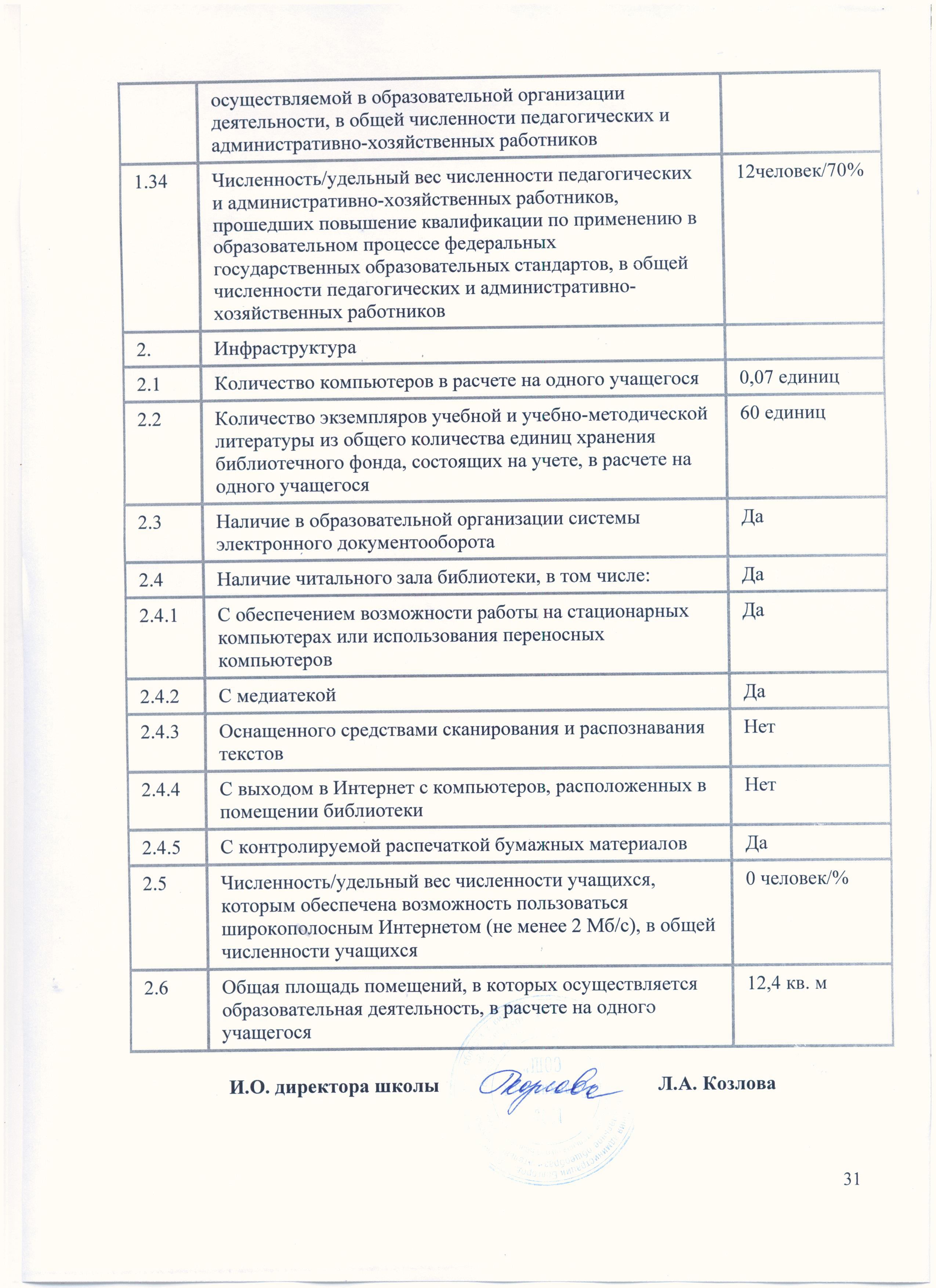 И.О. директора школы                                            Л.А. Козлова «Рассмотрено»на заседании Управляющего совета 
МОУ "Солохинская СОШ"протокол № 3 от 1 августа 2016г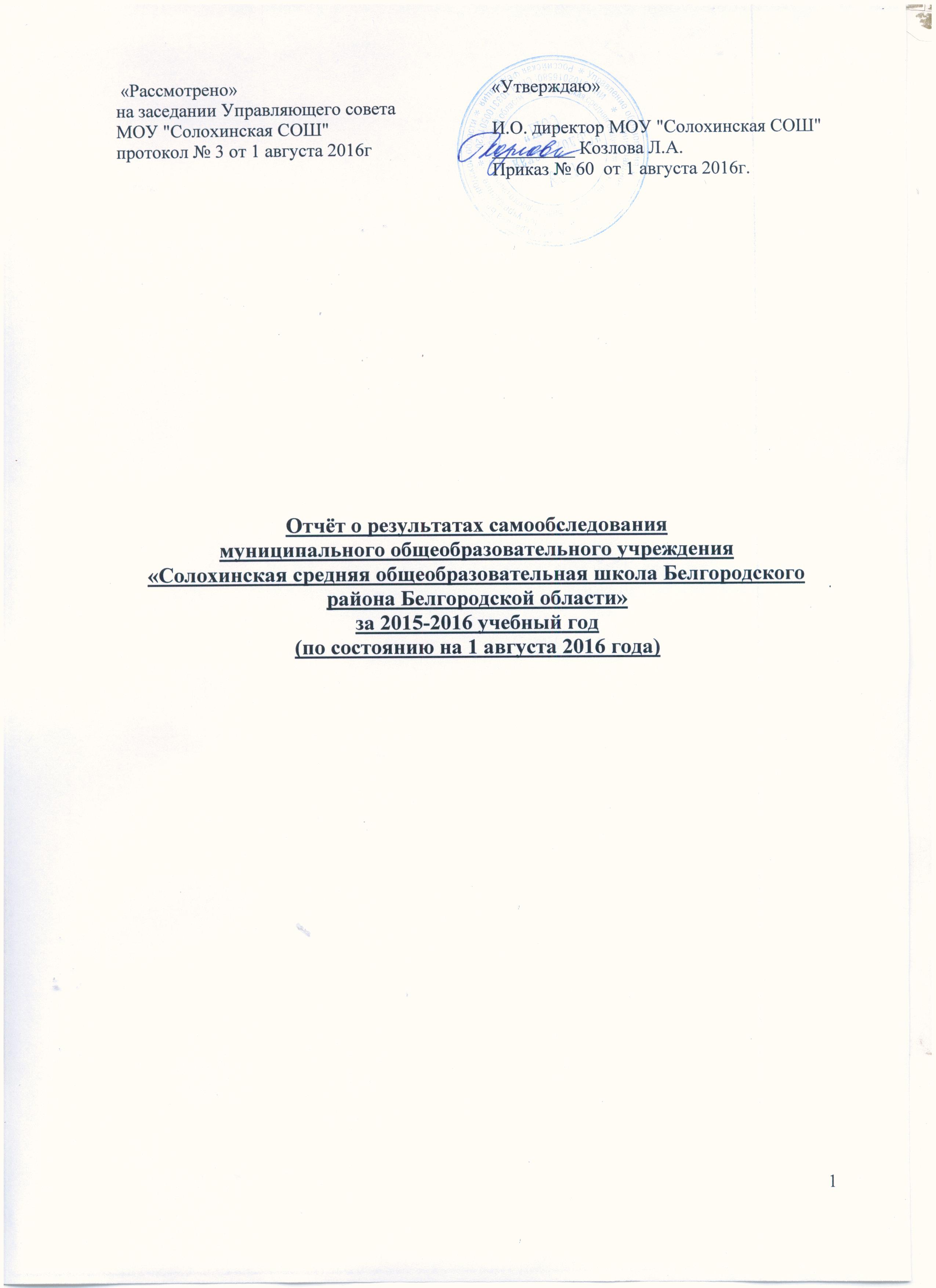 «Утверждаю»И.О. директор МОУ "Солохинская СОШ"_________ Козлова Л.А.Приказ № 60  от 1 августа 2016г.Виды программСрокОсвоенияУровень образования, получаемый по завершении обученияДокумент, выдаваемый по окончании обучения1.Программа начального общего образования4 года1-4 кл.Начальное общееобразование2.Программа основного общего образования5 лет5-9 кл.Основное общееобразованиеАттестат об основном общем образовании3. Программа  среднего общего образования2 года10-11кл.Среднее общее образованиеАттестат о среднем общем образованииГода обученияУспеваемость, %Успеваемость, %Успеваемость, %Успеваемость, %Качество, %Качество, %Качество, %Качество, %Года обучения2-4 кл.5-9 кл.10-11клИтого по школе2-4 кл.5-9 кл.10-11клИтого по школе2013-2014100100100100394958492014-2015100100100100554550502015-201610010010010059343343ПараллельВсего учащихсяИз них подлежат аттестацииНа "5" (отличники)На "5" и "4" (хорошисты)Из них с одной "4" На "3" (троечники)Из них с одной "3" Н/а по уважительной причинеН/а по неуважительной причинеУспеваемость, %Качество знаний, %Степень обученности (СОУ), %Средний балл117000000000,000,000,000,002770403000100,0057,1452,003,57312124404000100,0066,6766,674,004880404000100,0050,0050,003,50ИТОГО по уровню НОО4427412011000100,0059,2657,933,745990306100100,0033,3345,333,336770304100100,0042,8648,003,437881205100100,0037,5051,003,508880404100100,0050,0050,003,50912120309000100,0025,0043,003,25ИТОГО по уровню ООО4444115028400100,0036,3647,003,3910110100000100,00100,0064,004,0011220002000100,000,0036,003,00ИТОГО по уровню СОО330102000100,0033,3345,333,33Итого по школе9174528041400100,0044,5950,923,51ПредметКол-во уч-ся, сдававших  экзаменОценкаОценкаОценкаОценка% качестваПредметКол-во уч-ся, сдававших  экзамен«5»«4»«3»«2»% качестваРусский язык 12165-58Алгебра12-57-42Геометрия12-65142Биология9162-78География8-14313Обществознание6-12317Английский язык1--1-0ГодПредметПриняли участиеУспешно сдали Средний  балл  2014-2015Русский язык22662015-2016Русский язык2255 2014-2015Математика (базовый уровень)2216,52015-2016Математика (базовый уровень)2212КлассПредметВсего в классеВыполняли работу«5»«4»«3»«2»% качества знаний2Русский язык 761320502Математика 761320503Русский язык 12123450583Математика 12126330754Русский язык 88035037,54Математика 880440505Биология 990720785История 994410896Биология 770610866Математика 770520717Музыка 8862001007География 882330638Русский язык 882420758Математика 8813405010Русский язык 11010010010Математика 110100100Кол-во участниковКол-во победителей и призеровРезультативность7Победитель – 0Призер - 114,29 %№ п/пКод (присвоенный при проведении ВПР)Отметка за ВПР по русскому языкуГодовая отметка по русскому языкуОтметка за ВПР по математикеГодовая отметка по математикеОтметка за ВПР по окружающему мируГодовая отметка по окружающему миру1400133334424002445544340034444444400444454554005333333640063343337400733333384008344434№ п/пРеализуемые направленияНазвания занятий по внеурочной деятельностиКоличество часов в неделю КлассКоличество детей в классеКоличество детей охваченных внеурочной деятельностью8116161спортивно-оздоровительноеХореографическая студия спортивного танца «Ветерок»2116162духовно-нравственное «Праздники, традиции и ремёсла народов России»1116163социальное «Я – пешеход и пассажир»2116164общеинтеллектуальное «Весёлый английский»1116165общекультурное«Мир фольклора»21161652776спортивно-оздоровительноеХореографическая студия спортивного танца «Ветерок»12777духовно-нравственное «Православная культура»12778социальное  «Я – пешеход и пассажир»12779общеинтеллектуальноеФакультатив «В мире книг»127710общекультурное «Мой край – родная Белгородчина»127763131311спортивно-оздоровительноеФакультатив «Игра»13131312духовно-нравственное «Этика: азбука добра»13131313социальное «Экономика: первые шаги»13131314общеинтеллектуальноеФакультатив «Информатика»13131315общекультурное «Мир фольклора»231313648816спортивно-оздоровительноеФакультатив «Игра»148817духовно-нравственное«Православная культура»148818социальное«Математика и конструирование»148819общеинтеллектуальное «Гимнастика для ума»148820общекультурное «Мир фольклора»2488559921спортивно-оздоровительноеФакультатив «Атлант»159922духовно-нравственное«Православная культура»159923социальное«Основы безопасности жизнедеятельности»159924общеинтеллектуальноеФакультатив «Белогорье»159925общекультурное«Культура общения»1599№ п/пНаименование объединенийКласс1.-Клуб любителей народной песни и музыки «ИСТОКИ»3,4,6,7,82.«Белогорье»  6,7,8,9,103.«Пифагор»  94.«Аэробика»1,2,3,5,6,7,85«Комнатное цветоводство»6,7,8УчебныйгодВсеговыпускниковВУЗПУКолледж,техникумРаботают, служат в армии 2013-20141040332014-2015220002015-201620002Кол-воучащихся 9-го классовКол-во классовИз них продолжат обучениеИз них продолжат обучениеИз них продолжат обучениеИз них продолжат обучениеИз них продолжат обучениеИз них продолжат обучениеКол-воучащихся 9-го классовКол-во классовВ 10-ом классеВ ПУВ ССУЗахВ вечерних школахБудут работать и учитьсяДругие причины12173--2N п/пПоказателиЕдиница измерения1.Образовательная деятельность1.1Общая численность учащихся91 человек1.2Численность учащихся по образовательной программе начального общего образования44 человек1.3Численность учащихся по образовательной программе основного общего образования44 человек1.4Численность учащихся по образовательной программе среднего общего образования3 человек1.5Численность/удельный вес численности учащихся, успевающих на "4" и "5" по результатам промежуточной аттестации, в общей численности учащихся49человек/ 82 %1.6Средний балл государственной итоговой аттестации выпускников 9 класса по русскому языку27,92 балла1.7Средний балл государственной итоговой аттестации выпускников 9 класса по математике15,25 баллов1.8Средний балл единого государственного экзамена выпускников 11 класса по русскому языку55 баллов1.9Средний балл единого государственного экзамена выпускников 11 класса по математике1.10Численность/удельный вес численности выпускников 9 класса, получивших неудовлетворительные результаты на государственной итоговой аттестации по русскому языку, в общей численности выпускников 9 класса0 человек/%1.11Численность/удельный вес численности выпускников 9 класса, получивших неудовлетворительные результаты на государственной итоговой аттестации по математике, в общей численности выпускников 9 класса0 человек/%1.12Численность/удельный вес численности выпускников 11 класса, получивших результаты ниже установленного минимального количества баллов единого государственного экзамена по русскому языку, в общей численности выпускников 11 класса0 человек/%1.13Численность/удельный вес численности выпускников 11 класса, получивших результаты ниже установленного минимального количества баллов единого государственного экзамена по математике, в общей численности выпускников 11 класса0 человек/%1.14Численность/удельный вес численности выпускников 9 класса, не получивших аттестаты об основном общем образовании, в общей численности выпускников 9 класса0 человек/%1.15Численность/удельный вес численности выпускников 11 класса, не получивших аттестаты о среднем общем образовании, в общей численности выпускников 11 класса0 человек/%1.16Численность/удельный вес численности выпускников 9 класса, получивших аттестаты об основном общем образовании с отличием, в общей численности выпускников 9 класса0 человек/%1.17Численность/удельный вес численности выпускников 11 класса, получивших аттестаты о среднем общем образовании с отличием, в общей численности выпускников 11 класса0 человек/%1.18Численность/удельный вес численности учащихся, принявших участие в различных олимпиадах, смотрах, конкурсах, в общей численности учащихся45человек/49%1.19Численность/удельный вес численности учащихся - победителей и призеров олимпиад, смотров, конкурсов, в общей численности учащихся, в том числе:7 /7,6%1.19.1Регионального уровня0 человек/ 0 %1.19.2Федерального уровня0 человека/0 %1.19.3Международного уровня0 человек/ 0 %1.20Численность/удельный вес численности учащихся, получающих образование с углубленным изучением отдельных учебных предметов, в общей численности учащихся 0 человек/%1.21Численность/удельный вес численности учащихся, получающих образование в рамках профильного обучения, в общей численности учащихся1 человек/1%1.22Численность/удельный вес численности обучающихся с применением дистанционных образовательных технологий, электронного обучения, в общей численности учащихся1 человек/1%1.23Численность/удельный вес численности учащихся в рамках сетевой формы реализации образовательных программ, в общей численности учащихся0 человек/ 0%1.24Общая численность педагогических работников, в том числе:17 человек1.25Численность/удельный вес численности педагогических работников, имеющих высшее образование, в общей численности педагогических работников12 человек/ 71%1.26Численность/удельный вес численности педагогических работников, имеющих высшее образование педагогической направленности (профиля), в общей численности педагогических работников11 человек/ 65%1.27Численность/удельный вес численности педагогических работников, имеющих среднее профессиональное образование, в общей численности педагогических работников5 человек/ 29%1.28Численность/удельный вес численности педагогических работников, имеющих среднее профессиональное образование педагогической направленности (профиля), в общей численности педагогических работников5 человек/ 29%1.29Численность/удельный вес численности педагогических работников, которым по результатам аттестации присвоена квалификационная категория, в общей численности педагогических работников, в том числе:7 человек/ 41%1.29.1Высшая2 человек/ 12%1.29.2Первая5 человек/ 29%1.30Численность/удельный вес численности педагогических работников в общей численности педагогических работников, педагогический стаж работы которых составляет:1.30.1До 5 лет5 человек/ 30%1.30.2Свыше 30 лет7 человек/ 37%1.31Численность/удельный вес численности педагогических работников в общей численности педагогических работников в возрасте до 30 лет4 человека/ 24%1.32Численность/удельный вес численности педагогических работников в общей численности педагогических работников в возрасте от 55 лет3 человека/ 18 %1.33Численность/удельный вес численности педагогических и административно-хозяйственных работников, прошедших за последние 5 лет повышение квалификации/профессиональную переподготовку по профилю педагогической деятельности или иной осуществляемой в образовательной организации деятельности, в общей численности педагогических и административно-хозяйственных работников12 человек/ 70%1.34Численность/удельный вес численности педагогических и административно-хозяйственных работников, прошедших повышение квалификации по применению в образовательном процессе федеральных государственных образовательных стандартов, в общей численности педагогических и административно-хозяйственных работников12человек/70%2.Инфраструктура2.1Количество компьютеров в расчете на одного учащегося0,07 единиц2.2Количество экземпляров учебной и учебно-методической литературы из общего количества единиц хранения библиотечного фонда, состоящих на учете, в расчете на одного учащегося60 единиц2.3Наличие в образовательной организации системы электронного документооборотаДа2.4Наличие читального зала библиотеки, в том числе:Да2.4.1С обеспечением возможности работы на стационарных компьютерах или использования переносных компьютеровДа2.4.2С медиатекойДа 2.4.3Оснащенного средствами сканирования и распознавания текстовНет 2.4.4С выходом в Интернет с компьютеров, расположенных в помещении библиотекиНет 2.4.5С контролируемой распечаткой бумажных материаловДа2.5Численность/удельный вес численности учащихся, которым обеспечена возможность пользоваться широкополосным Интернетом (не менее 2 Мб/с), в общей численности учащихся0 человек/%2.6Общая площадь помещений, в которых осуществляется образовательная деятельность, в расчете на одного учащегося12,4 кв. м